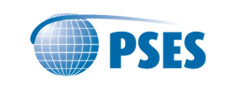 IEEE PSES DISTINGUISHED LECTURERNOMINATION FORMNomination InstructionsThe IEEE PSES Distinguished Lecturers Program provides high quality speakers to the Compliance and Product Safety Engineering Community, especially, PSES Chapters and Student Clubs. The Distinguished Lecturers are selected by the PSES Distinguished Lecturers Selection Committee (DLSC) and announced until 1st of December after approval by the PSES AdCom. Appointment as an PSES Distinguished Lecturer is a major Society recognition.Nominees must meet the following criteria:The DL nominee is preferentially a PSES member.The DL nominee must be nominated by a PSES member who does not have conflict with the selection process. The DL nominee must be a well-recognized expert in his/her field because of his/her research, teaching, service activities and an inspiring speaker.The pool of candidates should cover as well as possible at any time the technology footprint of the Society and its global reach, as well as appeal to its diversified constituents (professionals and students) and our partners.DutiesThe Distinguished Lecturers will start their one-year term in January 2021. Each Lecturer should submit up to two lecture topics in his/her field of expertise that will be posted in the PSES Society Website. The Distinguished Lecture should be readily available to travel within his/her geographical area upon contact by the Chapters or appropriate organizations. Reasonable travel expenses will be paid by the Distinguished Lecture Program.Nomination Submission and Assistance with QuestionsAll nomination submissions must be submitted by Nominator through the following e-mail no later than 1st of October 2020:  Daniece.Carpenter@dell.com    If you have questions, you may contact VP for Technical Activities Steli Loznen (Sloznen@ieee.org) or Senior PSES Secretary Daniece Carpenter (Daniece.Carpenter@dell.com)NOMINATION FOR PSES DISTINGUISHED LECTURER – Page Two Nominee’s Lecture Topics (up to three), with a Short Abstract for Each:Completed nomination must be submitted through 
Daniece.Carpenter@dell.com
by 1st of October 2020.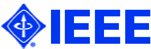 NOMINATION FOR EMBS DISTINGUISHED LECTURER – Page OneNOMINATION FOR EMBS DISTINGUISHED LECTURER – Page OneNOMINATION FOR EMBS DISTINGUISHED LECTURER – Page OneNOMINATION FOR EMBS DISTINGUISHED LECTURER – Page OneIdentification of Nominee:Identification of Nominee:Identification of Nominee:Identification of Nominee:Name: 
(Last Name, First 
Name)Occupation:Current Employer:Current Position:Phone Number(work):Phone Number(home):Fax:E-Mail:IEEE Member #:Member Grade:PSES Member: Yes	NoDate of HighestDegree:Identification of NominatorIdentification of NominatorIdentification of NominatorIdentification of NominatorName: 
(Last Name, First 
Name)Affiliation:Phone Number:Fax:E-Mail:IEEE Member #:NOMINATION FOR PSES DISTINGUISHED LECTURER – Page ThreeSummary of Nominee’s Teaching and/or Public Speaking ExperienceSummary of Nominee’s PSES ActivitiesSupporting Documents:Nominee’s CV